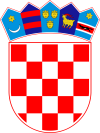 REPUBLIKA HRVATSKA	BJELOVARSKO-BILOGORSKA ŽUPANIJAOSNOVNA ŠKOLA MATE LOVRAKA, VELIKI GRĐEVACTRG MATE LOVRAKA 1143270 VELIKI GRĐEVACTEL: 043/461-021FAX.: 043/443-024E-MAIL: ured@os-mlovraka-veliki-grdjevac.skole.hrKLASA: 112-01/21-01/05URBROJ: 2127-02-19-21-05								Veliki Grđevac, 03. studeni 2021. godineOBAVIJEST O PRIMITKU KANDIDATA NA RADNA MJESTA:Natječaj za radna mjesta:učitelj/ica njemačkog jezika, jedan radnik/ica, na neodređeno, nepuno radno vrijeme – 21 sat tjednoučitelj/ica geografije, jedan radnik/ica, na neodređeno, nepuno radno vrijeme – 6 sati ukupno tjednoučitelj/ica informatike, jedan radnik/ica, na određeno, nepuno radno vrijeme - 12 sati ukupno tjednoučitelj/ica matematike, jedan radnik/ica, na određeno, nepuno radno vrijeme – 27 sati ukupno tjednoobjavljen je 12.10.2021. do 20.10.2021. godine na mrežnim stranicama i oglasnim pločama Hrvatskog zavoda za zapošljavanje te mrežnim stranicama i oglasnim pločama OŠ Mate Lovraka, Veliki Grđevac. Rok za podnošenje prijava je 8 dana od dana objave natječaja.Temeljem predložene liste Povjerenstva za vrednovanje i odabir kandidata po natječaju koja je predložena ravnateljici škole i prethodne suglasnosti Školskog odbora prema raspisanom natječaju odabrani su sljedeći kandidati:za radno mjesto učitelj/ica njemačkog jezika primljena u radni odnos Andrea Rupa – magistra edukacije njemačkog jezika i književnosti,za radno mjesto učitelj/ica geografije primljena u radni odnos Mirela Vuić – magistra primarnog obrazovanja,za radno mjesto učitelj/ica informatike primljena u radni odnos Danka Jarić – magistra primarnog obrazovanja,za radno mjesto učitelj/ica matematike primljena u radni odnos Mirela Vuić – magistra primarnog obrazovanja.						Ravnateljica škole						Marina Balen